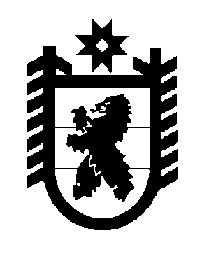 Российская Федерация Республика Карелия    ПРАВИТЕЛЬСТВО РЕСПУБЛИКИ КАРЕЛИЯРАСПОРЯЖЕНИЕот 7 февраля 2014 года № 65р-Пг. Петрозаводск В соответствии с частью 11  статьи 154 Федерального закона от              22 августа 2004 года № 122-ФЗ «О внесении изменений в законодательные акты Российской Федерации и признании утратившими силу некоторых законодательных актов Российской Федерации в связи с принятием федеральных законов «О внесении изменений и дополнений в Федеральный закон «Об общих принципах организации законодательных (представительных) и исполнительных органов государственной власти субъектов Российской Федерации» и «Об общих принципах организации местного самоуправления в Российской Федерации», учитывая решение Совета Сортавальского муниципального района от 13 ноября 2013 года           № 11 «О передаче в государственную собственность Республики Карелия объектов муниципальной собственности»:1. Утвердить прилагаемый перечень имущества, передаваемого из муниципальной собственности Сортавальского муниципального района в государственную собственность Республики Карелия.2. Государственному комитету Республики Карелия по управлению государственным имуществом и размещению заказов для государственных нужд совместно с администрацией Сортавальского муниципального района обеспечить подписание передаточного акта.3. Право собственности Республики Карелия на указанное в пункте 1 настоящего распоряжения имущество возникает с момента подписания передаточного акта.          ГлаваРеспублики Карелия 	А.П. ХудилайненПеречень имущества, передаваемого из муниципальной собственности Сортавальского муниципального района в государственную собственность Республики Карелия  Утвержден распоряжением Правительства Республики Карелия от 7 февраля 2014 года № 65р-ПНаименование имуществаАдрес места нахождения имуществаИндивидуализирующие характеристики имуществаАвтомобиль ГАЗ-2752, грузовой фургон цельнометаллический (7 мест)г. Сортавала, ул. Ленина, д. 12идентификационный номер (VIN) Х9627520060094618, 2006 года изготовления, модель, № двигателя *40630С*53110902*,             кузов (кабина, прицеп)               № 27520060201956, шасси (рама) № отсутствует, паспорт транспортного средства 52 МА 734615, государственный регистрационный знак Е938НС10